变更投/被保人职业
1、《个人保险合同变更申请书》打印后手工填写（变更内容为*需同时填写《健康告知书》）2、《健康告知书》打印后手工填写3、投保人、被保险人身份证件正反面4、职业变更需提供相关证明资料（公司证明、工牌、工作证等）注：如持有的为纸质保单，需提供保单首页影像件
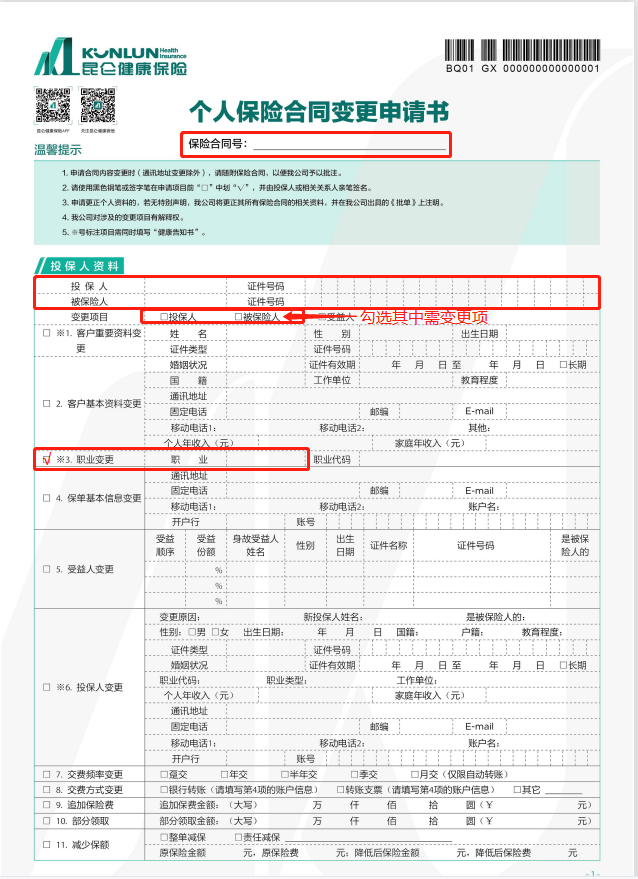 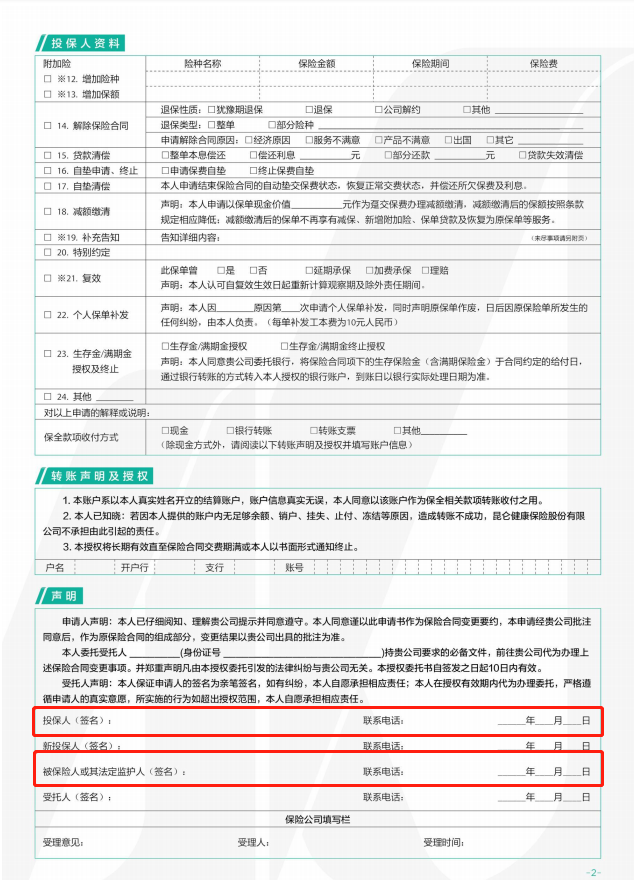 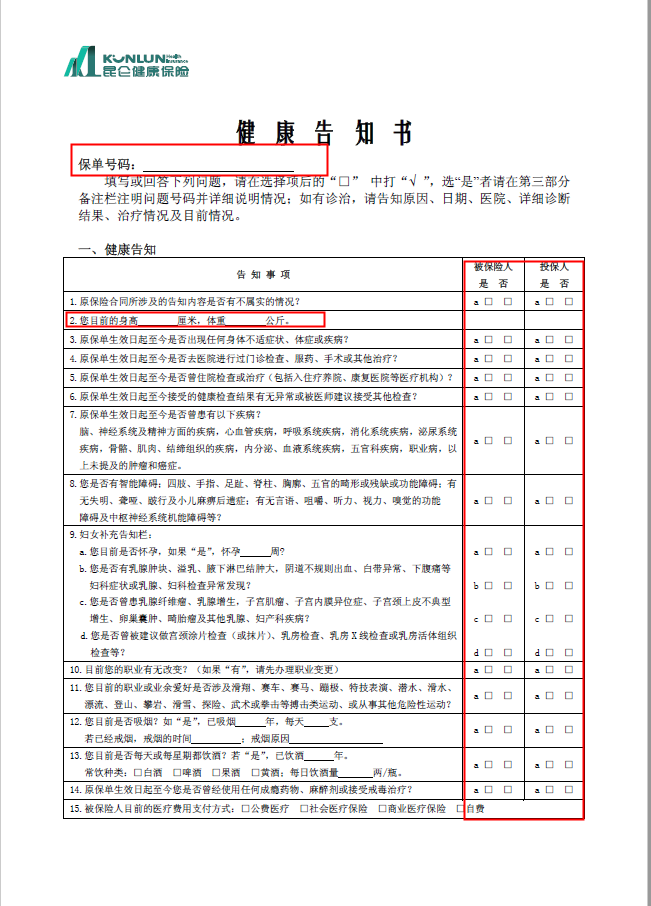 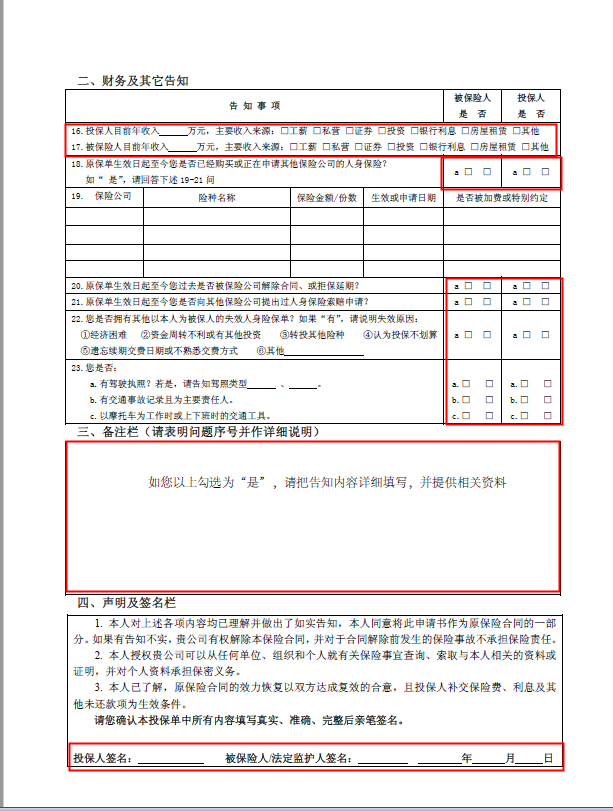 